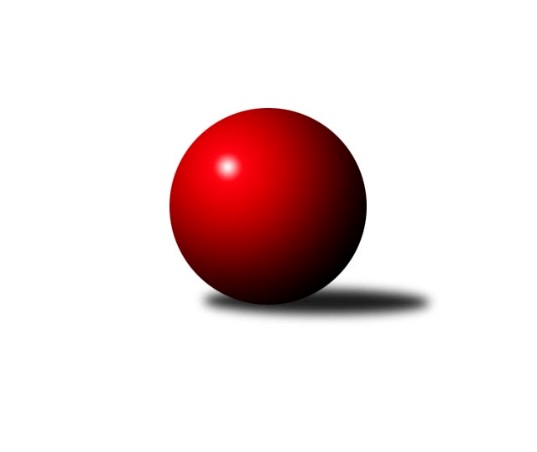 Č.14Ročník 2022/2023	4.2.2023Nejlepšího výkonu v tomto kole: 3372 dosáhlo družstvo: TJ Nová Včelnice Divize jih 2022/2023Výsledky 14. kolaSouhrnný přehled výsledků:TJ Sokol Soběnov 	- TJ Tatran Lomnice nad Lužnicí 	5:3	2488:2476	13.0:11.0	3.2.TJ Jiskra Nová Bystřice	- TJ Slovan Jindřichův Hradec 	7:1	3201:2880	20.5:3.5	3.2.TJ Spartak Pelhřimov	- TJ Sokol Chotoviny 	2:6	3215:3311	9.5:14.5	3.2.TJ Centropen Dačice C	- TJ Centropen Dačice D	6:2	3318:3141	14.5:9.5	3.2.TJ Nové Město na Moravě	- TJ Třebíč B	6:2	2608:2502	15.0:9.0	4.2.TJ Blatná	- TJ Nová Včelnice 	1.5:6.5	3223:3372	12.0:12.0	4.2.Tabulka družstev:	1.	TJ Sokol Chotoviny	13	10	0	3	66.0 : 38.0 	172.5 : 139.5 	 3004	20	2.	TJ Třebíč B	14	9	1	4	65.0 : 47.0 	178.5 : 157.5 	 2924	19	3.	TJ Jiskra Nová Bystřice	14	8	1	5	68.5 : 43.5 	195.5 : 140.5 	 3052	17	4.	TJ Sokol Soběnov	14	8	0	6	55.5 : 56.5 	165.0 : 171.0 	 2801	16	5.	TJ Centropen Dačice C	13	7	0	6	50.5 : 53.5 	146.0 : 166.0 	 2896	14	6.	TJ Slovan Jindřichův Hradec	14	7	0	7	58.5 : 53.5 	175.5 : 160.5 	 2636	14	7.	TJ Spartak Pelhřimov	14	6	1	7	50.5 : 61.5 	171.5 : 164.5 	 2963	13	8.	TJ Nová Včelnice	13	6	0	7	57.0 : 47.0 	155.0 : 157.0 	 3057	12	9.	TJ Tatran Lomnice nad Lužnicí	14	6	0	8	53.0 : 59.0 	162.5 : 173.5 	 2824	12	10.	TJ Nové Město na Moravě	13	5	0	8	49.0 : 55.0 	153.0 : 159.0 	 2981	10	11.	TJ Blatná	14	5	0	9	47.5 : 64.5 	155.5 : 180.5 	 3045	10	12.	TJ Centropen Dačice D	14	3	1	10	35.0 : 77.0 	137.5 : 198.5 	 2729	7Podrobné výsledky kola:	 TJ Sokol Soběnov 	2488	5:3	2476	TJ Tatran Lomnice nad Lužnicí 	Kamil Šedivý	142 	 63 	 131 	79	415 	 3:1 	 419 	 141	62 	 144	72	Jiří Doktor	Markéta Šedivá	130 	 70 	 140 	63	403 	 1:3 	 413 	 131	62 	 142	78	Rudolf Pouzar	Bohuslav Šedivý	160 	 63 	 148 	69	440 	 4:0 	 373 	 130	62 	 137	44	Jan Nosek	Milan Šedivý	148 	 70 	 154 	77	449 	 3:1 	 412 	 151	62 	 146	53	Marek Baštýř	Ondřej Sysel	129 	 54 	 153 	35	371 	 1:3 	 413 	 149	77 	 134	53	Jan Holšan	Josef Šedivý ml.	150 	 53 	 146 	61	410 	 1:3 	 446 	 163	69 	 158	56	Zdeněk Doktorrozhodčí: Josef SyselNejlepší výkon utkání: 449 - Milan Šedivý	 TJ Jiskra Nová Bystřice	3201	7:1	2880	TJ Slovan Jindřichův Hradec 	Jan Havlíček st.	128 	 145 	 127 	122	522 	 3:1 	 481 	 120	105 	 126	130	Pavel Picka	Martin Pýcha	128 	 137 	 114 	146	525 	 2:2 	 537 	 147	124 	 121	145	Jan Cukr	Pavel Ježek	136 	 148 	 131 	120	535 	 4:0 	 479 	 120	124 	 125	110	Josef Holický	Marek Augustin *1	117 	 129 	 140 	142	528 	 4:0 	 444 	 116	125 	 107	96	Vladimír Štipl	Petr Tomek	132 	 132 	 141 	148	553 	 4:0 	 447 	 97	126 	 114	110	Jaroslav Opl	Iva Molová	146 	 141 	 125 	126	538 	 3.5:0.5 	 492 	 128	114 	 125	125	Jiří Hánarozhodčí: Marek Chvátalstřídání: *1 od 56. hodu Marek ChvátalNejlepší výkon utkání: 553 - Petr Tomek	 TJ Spartak Pelhřimov	3215	2:6	3311	TJ Sokol Chotoviny 	Libor Linhart	136 	 134 	 129 	131	530 	 3:1 	 524 	 130	127 	 140	127	Jan Bartoň	Lucie Smrčková	122 	 120 	 171 	136	549 	 1:3 	 548 	 143	149 	 113	143	Pavel Makovec	Václav Novotný	132 	 139 	 135 	150	556 	 3:1 	 533 	 139	135 	 122	137	Petr Bystřický	Jiří Rozkošný	139 	 126 	 123 	108	496 	 0:4 	 546 	 147	149 	 130	120	Libor Hrstka	Jan Janů	125 	 118 	 139 	155	537 	 1.5:2.5 	 581 	 160	140 	 139	142	Zbyněk Hein	Ota Schindler	144 	 135 	 131 	137	547 	 1:3 	 579 	 138	144 	 157	140	Kamila Dvořákovározhodčí: Zdeňka VytiskováNejlepší výkon utkání: 581 - Zbyněk Hein	 TJ Centropen Dačice C	3318	6:2	3141	TJ Centropen Dačice D	Josef Bárta	126 	 141 	 124 	142	533 	 1:3 	 542 	 132	129 	 129	152	Karel Fabeš	Karel Kunc	148 	 135 	 147 	175	605 	 4:0 	 528 	 143	119 	 135	131	Stanislav Kučera	Jiří Cepák	122 	 124 	 126 	122	494 	 1.5:2.5 	 547 	 157	148 	 126	116	Aleš Láník	Radek Beranovský	167 	 140 	 148 	139	594 	 4:0 	 472 	 129	107 	 107	129	Vítězslav Stuchlík	Petr Bína	133 	 155 	 131 	119	538 	 2:2 	 507 	 120	126 	 139	122	Martin Kubeš	Lukáš Štibich	154 	 134 	 111 	155	554 	 2:2 	 545 	 138	142 	 127	138	Jan Kubešrozhodčí: Karel ŠtibichNejlepší výkon utkání: 605 - Karel Kunc	 TJ Nové Město na Moravě	2608	6:2	2502	TJ Třebíč B	Anna Partlová	156 	 57 	 143 	69	425 	 1:3 	 433 	 138	69 	 156	70	Václav Rypel	Petr Hlisnikovský	141 	 87 	 158 	72	458 	 3:1 	 423 	 152	72 	 136	63	Jan Dobeš	Pavel Škoda	153 	 63 	 151 	63	430 	 1.5:2.5 	 429 	 161	63 	 162	43	Karel Uhlíř	Pavel Sáblík	158 	 54 	 162 	69	443 	 3:1 	 419 	 145	71 	 142	61	Libor Nováček	Miloš Stloukal	138 	 63 	 152 	72	425 	 4:0 	 405 	 136	62 	 144	63	Lubomír Horák	Michal Miko	151 	 78 	 145 	53	427 	 2.5:1.5 	 393 	 133	61 	 145	54	Dalibor Langrozhodčí:  Vedoucí družstevNejlepší výkon utkání: 458 - Petr Hlisnikovský	 TJ Blatná	3223	1.5:6.5	3372	TJ Nová Včelnice 	Filip Cheníček	125 	 141 	 128 	136	530 	 1:3 	 597 	 158	137 	 154	148	Pavel Domin	Daniel Lexa *1	140 	 108 	 121 	135	504 	 2:2 	 536 	 133	141 	 128	134	Martin Tyšer	Vít Kobliha	124 	 139 	 131 	142	536 	 2:2 	 536 	 131	135 	 140	130	Jiří Dvořák	Stanislav Kníže	128 	 148 	 126 	141	543 	 2:2 	 579 	 146	144 	 156	133	Jiří Slovák	Karel Koubek	151 	 147 	 139 	142	579 	 3:1 	 547 	 146	125 	 140	136	Jan Šebera	Lukáš Pavel	142 	 145 	 116 	128	531 	 2:2 	 577 	 137	129 	 151	160	Tibor Pivkorozhodčí: Koblihastřídání: *1 od 61. hodu Jiří MinaříkNejlepší výkon utkání: 597 - Pavel DominPořadí jednotlivců:	jméno hráče	družstvo	celkem	plné	dorážka	chyby	poměr kuž.	Maximum	1.	Kamil Nestrojil 	TJ Třebíč B	572.88	375.8	197.1	2.1	5/7	(617)	2.	Zbyněk Hein 	TJ Sokol Chotoviny 	567.32	376.9	190.4	3.2	6/7	(591)	3.	Miloš Stloukal 	TJ Nové Město na Moravě	566.92	376.8	190.1	3.5	6/8	(624)	4.	Karel Koubek 	TJ Blatná	558.68	368.1	190.6	3.8	8/8	(604.8)	5.	Pavel Domin 	TJ Nová Včelnice 	547.88	370.6	177.3	4.0	7/7	(597)	6.	Petr Hlisnikovský 	TJ Nové Město na Moravě	547.59	372.9	174.7	4.8	8/8	(585)	7.	Kamila Dvořáková 	TJ Sokol Chotoviny 	545.81	362.5	183.3	3.9	7/7	(597)	8.	Marek Chvátal 	TJ Jiskra Nová Bystřice	545.78	358.5	187.3	3.7	7/7	(598)	9.	Kamil Šedivý 	TJ Sokol Soběnov 	544.73	367.0	177.7	4.2	7/8	(574.8)	10.	Tibor Pivko 	TJ Nová Včelnice 	544.51	367.2	177.3	3.0	7/7	(621.6)	11.	Jan Havlíček  st.	TJ Jiskra Nová Bystřice	544.43	370.5	173.9	4.1	6/7	(583)	12.	Filip Cheníček 	TJ Blatná	543.96	369.2	174.8	5.9	7/8	(605)	13.	Iva Molová 	TJ Jiskra Nová Bystřice	543.01	359.1	184.0	4.3	7/7	(607)	14.	Jan Bartoň 	TJ Sokol Chotoviny 	541.41	362.2	179.3	3.8	7/7	(603)	15.	Martin Tyšer 	TJ Nová Včelnice 	540.93	359.8	181.1	4.7	6/7	(599)	16.	Petr Bína 	TJ Centropen Dačice C	540.54	374.8	165.8	6.1	7/7	(584)	17.	Karel Kunc 	TJ Centropen Dačice C	537.33	364.6	172.8	5.3	7/7	(605)	18.	Jan Janů 	TJ Spartak Pelhřimov	537.28	358.4	178.9	4.8	7/8	(589)	19.	Jiří Slovák 	TJ Nová Včelnice 	536.71	361.4	175.3	5.7	7/7	(579)	20.	Václav Rypel 	TJ Třebíč B	536.17	362.1	174.0	3.9	6/7	(596)	21.	Roman Grznárik 	TJ Sokol Soběnov 	535.15	365.6	169.5	5.9	6/8	(556)	22.	Václav Novotný 	TJ Spartak Pelhřimov	535.10	356.3	178.8	5.5	7/8	(581)	23.	Lukáš Štibich 	TJ Centropen Dačice C	533.73	359.3	174.4	5.4	7/7	(563)	24.	Michal Miko 	TJ Nové Město na Moravě	533.61	356.4	177.2	5.4	8/8	(585)	25.	Milan Šedivý 	TJ Sokol Soběnov 	532.73	365.6	167.1	3.9	8/8	(567)	26.	Kamil Pivko 	TJ Nová Včelnice 	531.87	359.0	172.8	7.3	6/7	(630)	27.	Radek Beranovský 	TJ Centropen Dačice C	531.81	367.8	164.0	8.0	5/7	(607)	28.	Marek Baštýř 	TJ Tatran Lomnice nad Lužnicí 	531.53	362.1	169.4	6.6	6/7	(618)	29.	Ota Schindler 	TJ Spartak Pelhřimov	531.00	363.6	167.4	5.8	8/8	(575)	30.	Libor Hrstka 	TJ Sokol Chotoviny 	528.37	357.1	171.3	5.6	6/7	(583)	31.	Libor Linhart 	TJ Spartak Pelhřimov	527.67	362.3	165.3	5.9	6/8	(582)	32.	Petr Bystřický 	TJ Sokol Chotoviny 	527.27	350.4	176.9	3.7	6/7	(620)	33.	Jan Fořter 	TJ Sokol Chotoviny 	527.10	356.3	170.8	7.4	5/7	(597)	34.	Lukáš Toman 	TJ Třebíč B	526.57	362.4	164.2	5.0	6/7	(581)	35.	Martin Vrecko 	TJ Jiskra Nová Bystřice	526.44	357.1	169.4	6.2	6/7	(552)	36.	Lucie Smrčková 	TJ Spartak Pelhřimov	526.15	359.0	167.1	6.2	6/8	(549)	37.	Bohuslav Šedivý 	TJ Sokol Soběnov 	524.23	359.9	164.4	6.8	8/8	(578)	38.	Jiří Minařík 	TJ Blatná	523.83	355.0	168.8	7.0	8/8	(581)	39.	Jiří Rozkošný 	TJ Spartak Pelhřimov	523.70	356.8	166.9	8.4	8/8	(578)	40.	Pavel Makovec 	TJ Sokol Chotoviny 	523.26	355.2	168.1	7.7	6/7	(594)	41.	Jan Šebera 	TJ Nová Včelnice 	522.50	359.7	162.8	7.3	6/7	(552)	42.	Stanislav Kučera 	TJ Centropen Dačice D	521.44	358.0	163.4	7.8	8/8	(600)	43.	Pavel Sáblík 	TJ Nové Město na Moravě	520.40	354.9	165.6	8.6	8/8	(560.4)	44.	Jan Cukr 	TJ Slovan Jindřichův Hradec 	519.89	364.4	155.5	8.2	8/8	(547)	45.	Zdeněk Doktor 	TJ Tatran Lomnice nad Lužnicí 	519.75	358.2	161.5	5.3	7/7	(554)	46.	Jan Kubeš 	TJ Centropen Dačice D	517.92	355.6	162.3	5.9	8/8	(552)	47.	Daniel Lexa 	TJ Blatná	517.81	358.0	159.8	9.9	6/8	(569)	48.	Libor Nováček 	TJ Třebíč B	515.70	357.4	158.3	7.3	6/7	(577)	49.	Jan Holšan 	TJ Tatran Lomnice nad Lužnicí 	513.88	353.9	160.0	6.2	6/7	(578)	50.	Jiří Doktor 	TJ Tatran Lomnice nad Lužnicí 	512.28	343.0	169.2	6.1	7/7	(554)	51.	Stanislav Kníže 	TJ Blatná	511.97	347.8	164.2	7.9	6/8	(578)	52.	Pavel Škoda 	TJ Nové Město na Moravě	510.08	353.4	156.7	7.1	8/8	(545)	53.	Martin Pýcha 	TJ Jiskra Nová Bystřice	509.46	357.5	152.0	8.5	5/7	(547)	54.	Jiří Loučka 	TJ Nové Město na Moravě	506.55	347.6	158.9	8.2	8/8	(551)	55.	Josef Šedivý  ml.	TJ Sokol Soběnov 	503.90	344.5	159.4	7.5	7/8	(534)	56.	Aleš Láník 	TJ Centropen Dačice D	503.54	344.5	159.0	10.0	7/8	(566)	57.	Karel Fabeš 	TJ Centropen Dačice D	503.08	350.5	152.6	8.6	8/8	(548)	58.	Lubomír Horák 	TJ Třebíč B	501.64	350.3	151.4	8.9	5/7	(544)	59.	Ondřej Sysel 	TJ Sokol Soběnov 	501.47	350.7	150.8	8.9	6/8	(580)	60.	Jiří Cepák 	TJ Centropen Dačice C	499.43	354.3	145.1	12.6	5/7	(551)	61.	Jiří Hána 	TJ Slovan Jindřichův Hradec 	499.40	350.3	149.1	10.8	6/8	(600)	62.	Pavel Picka 	TJ Slovan Jindřichův Hradec 	498.68	347.1	151.6	9.5	8/8	(541.2)	63.	Rudolf Pouzar 	TJ Tatran Lomnice nad Lužnicí 	489.47	340.8	148.7	10.1	6/7	(537.6)	64.	Jan Nosek 	TJ Tatran Lomnice nad Lužnicí 	488.97	342.7	146.3	12.4	6/7	(530.4)	65.	Vladimír Štipl 	TJ Slovan Jindřichův Hradec 	485.78	345.5	140.3	11.0	8/8	(562.8)	66.	Josef Holický 	TJ Slovan Jindřichův Hradec 	476.20	346.1	130.1	13.6	8/8	(561.6)	67.	Jaroslav Opl 	TJ Slovan Jindřichův Hradec 	460.45	329.7	130.7	14.8	8/8	(530.4)		Robert Flandera 	TJ Blatná	569.00	362.0	207.0	1.0	1/8	(569)		Milan Gregorovič 	TJ Třebíč B	566.00	371.0	195.0	2.0	1/7	(566)		Daniel Kovář 	TJ Centropen Dačice C	564.00	373.2	190.8	4.8	1/7	(564)		Jan Baudyš 	TJ Jiskra Nová Bystřice	559.00	387.0	172.0	5.0	1/7	(559)		Marek Augustin 	TJ Jiskra Nová Bystřice	545.92	370.5	175.4	5.1	4/7	(578)		Iveta Kabelková 	TJ Centropen Dačice D	544.50	369.5	175.0	8.0	1/8	(563)		Petr Tomek 	TJ Jiskra Nová Bystřice	543.59	365.3	178.3	4.0	4/7	(590)		Dalibor Lang 	TJ Třebíč B	542.80	370.9	171.9	7.5	3/7	(586.8)		Josef Mikeš 	TJ Blatná	539.36	360.4	179.0	5.2	5/8	(582)		Jan Dobeš 	TJ Třebíč B	538.27	356.4	181.9	4.9	3/7	(591)		Pavel Ježek 	TJ Jiskra Nová Bystřice	535.00	372.0	163.0	8.0	1/7	(535)		Petr Dobeš  st.	TJ Třebíč B	534.38	370.8	163.6	9.6	4/7	(580)		Jaroslav Prommer 	TJ Sokol Soběnov 	534.00	372.0	162.0	9.6	1/8	(534)		Matyáš Doležal 	TJ Centropen Dačice D	528.55	357.6	171.0	9.1	4/8	(577)		Karel Hlisnikovský 	TJ Nové Město na Moravě	525.50	362.7	162.8	10.8	2/8	(535)		Adam Straka 	TJ Třebíč B	524.00	351.0	173.0	7.0	1/7	(524)		Markéta Šedivá 	TJ Sokol Soběnov 	520.00	359.0	161.0	6.6	2/8	(543.6)		Vít Kobliha 	TJ Blatná	518.88	356.7	162.1	9.4	5/8	(571)		Petr Suchý 	TJ Tatran Lomnice nad Lužnicí 	517.00	360.0	157.0	9.5	2/7	(524)		Anna Partlová 	TJ Nové Město na Moravě	516.00	357.6	158.4	6.6	1/8	(522)		Lukáš Pavel 	TJ Blatná	515.50	349.5	166.0	7.0	2/8	(531)		Marek Běhoun 	TJ Jiskra Nová Bystřice	510.47	349.4	161.1	9.1	3/7	(530)		Lukáš Přikryl 	TJ Centropen Dačice D	507.00	336.6	170.4	6.0	2/8	(516)		Martin Novák 	TJ Slovan Jindřichův Hradec 	504.00	375.0	129.0	15.0	2/8	(533)		Tomáš Rysl 	TJ Spartak Pelhřimov	503.85	360.6	143.3	9.3	4/8	(559)		Jan Holeček 	TJ Tatran Lomnice nad Lužnicí 	502.80	345.0	157.8	5.4	1/7	(507.6)		David Mihal 	TJ Centropen Dačice D	502.13	349.2	152.9	10.2	2/8	(532)		Petr Toman 	TJ Třebíč B	501.00	345.4	155.6	9.1	4/7	(550)		Jiří Dvořák 	TJ Nová Včelnice 	499.60	362.4	137.3	13.8	4/7	(536)		Lukáš Drnek 	TJ Blatná	497.00	352.0	145.0	14.0	1/8	(497)		Pavel Holzäpfel 	TJ Centropen Dačice C	496.81	343.0	153.8	8.9	3/7	(556)		Martin Kubeš 	TJ Centropen Dačice D	496.75	360.5	136.3	13.3	4/8	(523)		Karel Uhlíř 	TJ Třebíč B	495.85	360.5	135.3	9.9	4/7	(578)		Vítězslav Stuchlík 	TJ Centropen Dačice D	493.59	346.3	147.3	8.8	5/8	(579.6)		Josef Bárta 	TJ Centropen Dačice C	489.67	339.0	150.7	10.0	3/7	(533)		Lucie Mušková 	TJ Sokol Soběnov 	487.20	351.6	135.6	8.4	1/8	(487.2)		Josef Ferenčík 	TJ Sokol Soběnov 	486.00	343.2	142.8	9.6	2/8	(499.2)		Stanislav Kropáček 	TJ Spartak Pelhřimov	484.80	336.0	148.8	13.2	1/8	(484.8)		Jan Vintr 	TJ Spartak Pelhřimov	484.00	336.0	148.0	8.0	1/8	(484)		Ladislav Bouda 	TJ Centropen Dačice C	483.29	343.0	140.3	12.6	4/7	(543)		Stanislav Musil 	TJ Centropen Dačice C	480.60	339.1	141.5	14.1	3/7	(491)		Josef Šebek 	TJ Nové Město na Moravě	474.00	334.8	139.2	10.8	1/8	(474)		Martin Kovalčík 	TJ Nová Včelnice 	465.60	316.8	148.8	14.4	1/7	(465.6)		Lubomír Náměstek 	TJ Centropen Dačice D	459.60	321.6	138.0	9.6	1/8	(459.6)		Josef Šedivý 	TJ Sokol Soběnov 	458.90	319.3	139.6	13.9	2/8	(505)		Miroslav Moštěk 	TJ Tatran Lomnice nad Lužnicí 	439.20	312.0	127.2	12.6	2/7	(440.4)		Daniel Klimt 	TJ Tatran Lomnice nad Lužnicí 	425.60	301.0	124.6	17.1	2/7	(445.2)Sportovně technické informace:Starty náhradníků:registrační číslo	jméno a příjmení 	datum startu 	družstvo	číslo startu26719	Jiří Dvořák	04.02.2023	TJ Nová Včelnice 	1x19402	Anna Partlová	04.02.2023	TJ Nové Město na Moravě	1x20845	Markéta Šedivá	03.02.2023	TJ Sokol Soběnov 	2x
Hráči dopsaní na soupisku:registrační číslo	jméno a příjmení 	datum startu 	družstvo	5761	Pavel Ježek	03.02.2023	TJ Jiskra Nová Bystřice	Program dalšího kola:15. kolo10.2.2023	pá	17:30	TJ Tatran Lomnice nad Lužnicí  - TJ Jiskra Nová Bystřice	10.2.2023	pá	17:30	TJ Slovan Jindřichův Hradec  - TJ Nové Město na Moravě	10.2.2023	pá	17:30	TJ Nová Včelnice  - TJ Sokol Chotoviny 	10.2.2023	pá	17:30	TJ Sokol Soběnov  - TJ Spartak Pelhřimov	10.2.2023	pá	18:00	TJ Třebíč B - TJ Centropen Dačice C	10.2.2023	pá	19:00	TJ Centropen Dačice D - TJ Blatná	Nejlepší šestka kola - absolutněNejlepší šestka kola - absolutněNejlepší šestka kola - absolutněNejlepší šestka kola - absolutněNejlepší šestka kola - dle průměru kuželenNejlepší šestka kola - dle průměru kuželenNejlepší šestka kola - dle průměru kuželenNejlepší šestka kola - dle průměru kuželenNejlepší šestka kola - dle průměru kuželenPočetJménoNázev týmuVýkonPočetJménoNázev týmuPrůměr (%)Výkon2xKarel KuncDačice C6052xKarel KuncDačice C113.756053xPavel DominN. Včelnice 5974xRadek BeranovskýDačice C111.695944xRadek BeranovskýDačice C5945xZbyněk HeinChotoviny 109.775816xZbyněk HeinChotoviny 5814xKamila DvořákováChotoviny 109.45791xJiří SlovákN. Včelnice 5792xPavel DominN. Včelnice 109.095976xKarel KoubekBlatná5794xPetr HlisnikovskýN. Město A107.89458